Publicado en Ciudad de México el 03/04/2024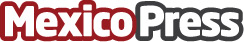 Wizeline fortalece su equipo directivo: Andrés Angelani CEO, Bismarck Lepe ahora es Presidente EjecutivoEstos cambios permitirán fortalecer su presencia en México e impulsar el crecimiento en Colombia y ArgentinaDatos de contacto:Saraí Almazán                                                           OCA REPUTACIÓN55 2887 1503        Nota de prensa publicada en: https://www.mexicopress.com.mx/wizeline-fortalece-su-equipo-directivo-andres Categorías: Internacional Inteligencia Artificial y Robótica Ciberseguridad Recursos humanos Estado de México Ciudad de México http://www.mexicopress.com.mx